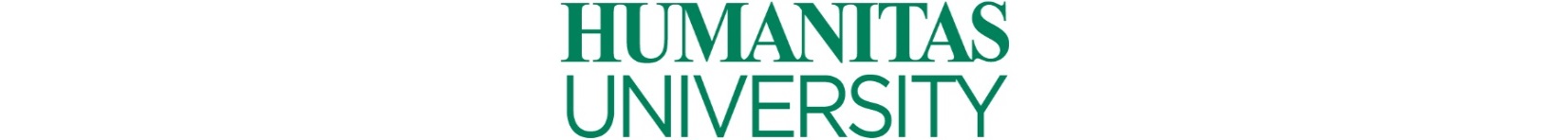 REGULATION FOR THE ASSIGNATION OF 3 (THREE ) SCHOLARSHIPS RESERVED TO NON-EU CITIZENS NON-RESIDENT IN ITALY FOR THE ONE-CYCLE DEGREE COURSE IN MEDICINE AND SURGERY WITH LIMITED ACCESS (Class LM-41) IN ENGLISH AT HUMANITAS UNIVERSITYArt. 1 Number of ScholarshipsFor the academic year 2016/2017, the number of scholarships granted to non-EU citizens non-resident in Italy is established as 3 (three). Art. 2 Value and use of the scholarshipsThe value of the scholarship is established in 7.000 € for the academic year 2016/2017. The granted amount will be exclusively used as a fee waiver to reduce the tuition fee amount of 16.000 € required for the degree course in Medicine and Surgery for Non EU Students. As a consequence, awarded students will be only asked to pay the fee amount of 9.000 € (plus the applicable regional tax).The scholarship will be automatically renewed, annually, until graduation if the student:maintains an average of grade of 28/30;completes a minimum annual number of University credits (CFU) as specified in Art. 7Art. 3 Eligible CandidatesEligible candidates are the ones who rank within the first 10 positions of the test ranking. No additional application is required. Art. 4  The Commission for scholarships assignation  Scholarships will be awarded according to the assessment of the competences, motivation and potential of the candidates. This will be done, at its incontestable discretion, by a Commission composed by Professors of Humanitas University.The Chairman of the Commission is the President of the Degree course in Medicine and Surgery. Candidates must be aware that the scholarships assignation will not be merely based on the admissions test ranking position, although it will be taken into consideration in the overall evaluation.   Art. 5  Selection procedures The 3 (three)  endowed scholarships will be assigned according the following procedures: Eligible candidates will be considered those in the first 10 positions of the admission test ranking;The first 10 candidates in the ranking will be admitted to the Scholarship Assignation Process; Candidates must send to the e-mail address info@hunimed.eu the following documents by March 28th  2016.  Motivation letter written by the candidate;Transcript of grades of the last two years of education (not including the current year);Presentation letter(s) written by teachers or relevant persons (if any); Candidate’s Curriculum vitae (Résumé)For each of the first 10 candidates, the documents reported above and received by the University within the established date (see above) will be evaluatedOn the basis of documents evaluation, considering also the position in the test ranking, the Commission will define a list of five (5) candidates who will be required to sit for an interview with the Commission. Candidates can seat the interview presenting themself at Humanitas University premises (Via Manzoni, 113 Rozzano, Milano – Italy) or by videoconference. The date of the interview will be communicated by mail to the eligible candidates by April 26th   and it will be also published on the website.   The interview will be held in order to evaluate candidates’ motivation and their competences. The subjects to prepare are the same specified in Annex A of the “Call for applications for non-EU citizens non-resident in Italy to the one-cycle degree course in medicine and surgery with limited access (class lm-41) in English at Humanitas University”.Art. 6  Assignation of the ScholarshipsThe Scholarships will be assigned on the basis of an overall evaluation of the Commission based on: Position in the test ranking. Evaluation of candidates Motivation letter written by the candidate, grades of the last two years of education (not including the current year), presentation letter(s) written by teachers or relevant persons and Candidate’s Curriculum vitae (Résumé).Evaluation of candidates interview (for those candidates admitted).Art. 7  Requirements for Scholarships renewal   The student awarded with the Scholarships for the academic year 2016-2017 are also entitled for the future years of the Degree Course in Medicine and Surgery, until they will graduate if they:Maintain an average of grade of 28/30.Complete a minimum annual number of University credits (CFU) as specified in the table below (Table 1). Table 1Awarded students must complete the required CFU within the month of September (last exams term of the academic year).  In case the student will not match the CFU requirements of Table 1, the scholarship will be withdrawn and the student should pay the full amount of tuition fees starting from the following academic year.Awarded students are expected to complete the Degree Course in Medicine and Surgery within 6 years. However for the purpose of the present call an extra time of 6 months is granted for the completion of the Degree Course. After that, the scholarship will be withdrawn and the student should pay the full amount of tuition fees for the extra years.Awarded Students must be aware that scholarships are subject to taxation according the Italian Law. Degree course in Medicine and SurgeryCFU Required1th year scholarshipAccording the procedure specified above2nd year scholarship51, to be acquired within 1th year3rd year scholarship86, to be acquired within  2nd year4th year scholarship162, to be acquired within 3rd year 5th year scholarship219, to be acquired within 4th year6th year scholarship261, to be acquired within 5th year